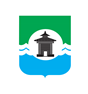 30.11.2022 года № 370РОССИЙСКАЯ ФЕДЕРАЦИЯИРКУТСКАЯ ОБЛАСТЬДУМА БРАТСКОГО РАЙОНАРЕШЕНИЕОб итогах уборочных работ на территории Братского района и о работе сельхозпроизводителей Братского района в 2022 годуЗаслушав информацию заведующей отделом сельского хозяйства администрации муниципального образования «Братский район» Марии Михайловны Антипиной об итогах уборочных работ на территории Братского района и о работе сельхозпроизводителей Братского района в 2022 году, руководствуясь статьями 30, 33, 46 Устава муниципального образования «Братский район», Дума Братского районаРЕШИЛА:Информацию заведующей отделом сельского хозяйства администрации муниципального образования «Братский район» Марии Михайловны Антипиной об итогах уборочных работ на территории Братского района и о работе сельхозпроизводителей Братского района в 2022 году принять к сведению (прилагается).Настоящее решение разместить на официальном сайте муниципального образования «Братский район» в разделе «Дума» - www.bratsk.raion.ru.Председатель ДумыБратского района                                                                                С. В. КоротченкоПриложениек решению Думы Братского района от 30.11.2022 года № 370Об итогах уборочных работ на территории Братского района и о работе сельхозпроизводителей Братского района в 2022 годуВ реестре сельскохозяйственных товаропроизводителей района и министерства сельского хозяйства Иркутской области, по состоянию на 1.11.2022 года состоит 33 хозяйства (41 хозяйство было в 2021 году), из них 26 крестьянских(фермерских) хозяйств, 5 организаций и 2 кооператива. Вышли из реестра – 8 хозяйств, из них закрылись 3 хозяйства, 5 хозяйств продолжили деятельность вне реестра.Работа по введению пашни в оборот ведется ежегодно. Объемы введения пашни в оборот в районе в 2022 году составил 690 гектар пашни.По состоянию на 1.11.2022 года по данным, предоставляемым главами поселений, из 98,5 тыс. гектар выявленных земель сельхозназначения (без учета заморских поселков) , используется 66,9 тыс.га, что составляет  67,9% . Рост составляет – 1,7%.С 2021 года все земли сельскохозяйственного назначения по хозяйства, входящим в реестр министерства сельского хозяйства вносятся в земельный паспорт каждого хозяйства, где обозначаются контуры каждого поля, какими культурами засевается каждое поле, какой объем продукции получен. Это огромный пласт работы, проводимый отделом.В 2022 году район увеличил объем общих посевных площадей на 8,9% по сравнению с 2021 годом, с 29,3 тыс.га до 31,9 тыс.га.Большая доля пашни, хозяйствами, входящими в реестр министерства сельского хозяйства Иркутской области, используется под посев зерновых и зернобобовых культур. В 2022 году под зерновые и зернобобовые культуры   сельскохозяйственными товаропроизводителями, входящими в реестр министерства сельского хозяйства Иркутской области, было занято – 20,9 тыс.га в Братском районе (в 2021 году -16,2 тыс.га) и 4,2 тыс.га в Тулунском районе (ООО «Рассвет»). Это больше, чем в 2021 году (4,7 тыс.га). Под пшеницей было занято 14,0 тыс.га, под овес 1,9 тыс.га, под ячмень 4,6 тыс.га, горох 0,3тыс.га, под гречихой – 0,1 тыс.га. В этом году ООО «Рассвет» посеял пробно гречиху. Хотя, эту культуру выращивали ранее и наши фермерские хозяйства, но у них она не прижилась.Вся площадь под зерновыми культурами засеяна только семенами соответствующими установленному ГОСТУ.  Отдел сельского хозяйства в период подготовки семян тесно работает со специалистом Россельхозцентра в г.Братске, держит на постоянном контроле прохождение хозяйствами опробации семян. Если семена не подтверждаются сертификатами Россельхозцентра, хозяйство выпадает из субсидирования. Мы стараемся этого не допустить.Кроме того, объем высеянных элитных семян в 2022 году составил - 521,5 тн. К сожалению, погодные условия 2022 года   привели к тому, что зерновые не вызрели к установленным агротехнологическим срокам и не позволили аграриям начать уборочные работы в эти сроки. В июне, в период вегетации зерновых было сухо, влаги для вегетации не хватило. В июле, по данным предоставленным Гидрометиослужбой, был 21 день с осадками, с превышением среднестатистических значений на 59%, в августе – 25 дней, с превышением на 38%, в сентябре – 23 дня, с превышением – 56%. И в октябре ситуация с погодными условиями не улучшилась. Поэтому уборочные работы начались фактически только в октябре и то урывками. Ситуация усугубилась еще и тем, что выпавший в октябре снег, положил большие объемы зерновых настолько, что стоял вопрос- смогут ли их вообще убрать хозяйства. Зерно было настолько сырое, что даже те хозяйства, у которых есть сушилки, не знали, как убирать. Техника вязла, фактически это была битва за урожай. Речь шла уже о том, что вообще не сможем убрать урожай. Но, когда погода немного установилась, огромные опасения у нас и у сельхозтоваропроизводителей возникли по тому, какой объем зерна будет убран. Это важно было, в т.ч. и потому, что хозяйствами взяты обязательства перед министерством сельского по валовым объемам зерна при получении стимулирующей субсидии, по условиям которой, при невыполнении обязательств, хозяйство обязано вернуть сумму субсидии. Этого допустить было никак нельзя. Мэром совместно с отделом сельского хозяйства были предприняты все исчерпывающие меры. Были направлены обращения в министерство сельского хозяйства Иркутской области, в законодательное собрание Иркутской области, в правительство Иркутской области, губернатору Иркутской области, с просьбой пересмотреть условия субсидирования. Добились выезда в район представителей министерства сельского хозяйства для решения этой проблемы. В район приезжали депутаты законодательного собрания. Удалось привлечь внимание к ситуации в районе с уборочной кампанией. В настоящее время, министерством сельского хозяйства разрабатываются изменения в Положение по субсидированию.Итоги уборки зерновых таковы – в 3 хозяйствах зерновые убраны не полностью. 707 гектар зерновых остались не убраны. Даже с учетом больших потерь при уборке урожая, урожайность составила 20,5 ц/га, что больше по сравнению с прошлым годом на 1,5 ц\га. Объем рефакции в некоторых хозяйствах доходил до 15%. В итоге, валовый объем зерна составил в весе после доработки – 41,4 тыс.тонн, что больше 2021 года на 10,6 тыс. тонн зерна.Большой проблемой в период уборочной кампании является то, что только в 9 хозяйствах имеются зерносушильное оборудование и в условиях переувлажнения зерна очень трудно сохранить урожай без наличия такого оборудования. Покупка зерносушильного оборудования финансово недоступна средним и мелким хозяйствам из-за недостатка свободных оборотных средств. А, сложившийся в стране диспаритет цен на продукцию сельского хозяйства, только увеличивается. Под техническими культурами использовалось 3,1 тыс. га, - в т.ч. под рапс 1,5 тыс.га, под лен 1,6 тыс.га. В Братском районе,  в Тулунском районе -7,5 тыс.га (ООО «Рассвет»), в Нижнеудинском районе – 3,7 тыс.га (ООО «Рассвет»). В 2022 году выращиванием рапса в районе занимались 4 хозяйства.Урожайность технических культур составила: по рапсу – 24,1 ц\га, что ниже 2021 года (25,2ц\га), по льну – 11,2 ц\га, что также ниже 2021 года (19 ц\га), что вызвано потерями при уборке урожая.Традиционно, выращиванием картофеля в районе занимаются 3 хозяйства. В этом году, в связи с повышенным спросом на картофель в 2021 году, картофель посадили 10 хозяйств, на площади 145,5 га. Это больше, чем в 2021 году на 13 гектар. Однако, погодные условия не оправдали надежд сельхозтоваропроизводителей на урожай. 4 хозяйства из 10 кто частично, кто полностью не смогли убрать картофель. Убран картофель на площади – 118,5 га. Объем собранного картофеля составил – 1,5 тыс.тонн (в 2021 году –1,8 тыс.тонн). Урожайность составила – 125,6 ц\га (в 2021 году – 131,7 ц\га)Овощи выращивают 2 хозяйства- ИП Поташов и ИП ГКФХ Федулова О.Н. Овощи были посеяны на 108 гектарах, в т.ч. капуста- 61гектар, свекла – 16 гектар, морковь- 16 гектар и прочие овощи на 15 гектарах.  К сожалению из-за погодных условий не удалось убрать 1 гектар моркови. Урожайность овощей открытого грунта составила 147,5 ц\га, что ниже 2021 года (2021-  200,2 ц\га). Вызывает озабоченность у хозяйств, как будут хранится картофель и овощи, в связи с повышенной влажностью в период роста и в период уборки.Совсем печальная картина по заготовке кормов в связи с погодными условиями.В период заготовки кормов хозяйства пытались косить сено, но из-за дождей оно просто гнило. Хозяйства несли затраты на кошение, а кормов заготовить не могли.Посевная площадь под кормовыми культурами составила – 7,4 тыс.га. По плану это позволило бы заготовить 4,5 тыс.тонн сена, 1,4 тыс. тонн сенажа, 5,3 тыс.тонн силоса. Фактически же удалось заготовить 2,6 тыс.тонн сена (57% от плана), 1,3 тыс.тонн сенажа (92% от плана), 4,9 тыс.тонн силоса (92% от плана). Еще будет добавляться фуражное зерно, солома, которой заготовлено в районе – 1028,9 тонн. При средней норме- 23 центнера кормовых единиц на 1 условную голову, в районе заготовлено кормов 8,7 кормовых единиц на 1 условную голову- это 38% от нормы.  Особую озабоченность вызывает положение с кормами в ООО «Хозяйство Гелиос». Если в мелких хозяйствах небольшое поголовье, то в Гелиосе порядка 1500 голов КРС. Речь сегодня идет не о соблюдении рациона кормления, а просто прохождении зимовки хозяйствами и сохранении поголовья. Отдел сельского хозяйства оперативно помог найти продавцов сена в Тулунском районе, подключались к переговорам с продавцами по отсрочке платежей. Мэр и отдел сельского хозяйства с момента, когда стало понятно, что корма заготовить не удастся, поставили вопрос перед министерством сельского хозяйства Иркутской области, что необходимо принять меры по субсидированию затрат на покупку кормов. Обозначили эту проблему в законодательном собрании Иркутской области, правительстве Иркутской области, губернатору Иркутской области. Очень непросто решается этот вопрос. На сегодня, министерство сельского хозяйства говорит, что разработано положение о возмещении затрат на покупку кормов, которое находится на утверждении. А хозяйствам необходимо покупать корма сейчас, свободных оборотных средств на это нет, приходится кредитоваться под эти цели. К тому же, министерство будет возмещать только стоимость самих кормов. А картина такова, что при покупке даже в самом близлежащем Тулунском районе, при стоимости 100 тонн сена 350,6 тыс.рублей, стоимость транспортных расходов на эти 100 тонн составляет – 583,3 тыс.руб., почти в 2 раза дороже самого сена. Гелиос пока купил 122 тонны сена, заплатив за это 1312,624 рубля, а им еще необходимо купить 150 тонн. Ситуация очень серьезная. Также вызывает озабоченность, как будет проходить посевная кампания 2023 года.Из-за погодных условий практически невозможна была вспашка зяби и паров.Пока еще не понятно, как будет обстоять ситуация с собственными семенами, какого качества по всхожести будет зерно, узнаем чуть позже, после получения результатов анализов Россельхозцентра. На 01.11.2022 года засыпано 57% семян от плана. Значит, скорее всего, будет необходимо покупать семена. Это дополнительные затраты для хозяйств.В связи с тем, что закупочные цены просто обвалились, как на зерно, так и на технические культуры, а цены на удобрения, семена, технику возросли несоизмеримо, у крестьян есть большие опасения, что придется сокращать посевные площади, а это для них грозит потерей получение субсидирования. Одним из обязательных условий при субсидировании является отсутствие возгораний на полях хозяйств, оформленных протоколами МЧС. В 2022 году не было ни одного такого факта.Но, из-за погодных условий план по опашке полей также не выполнен. Опахано только 44% от запланированного. По итогам 9 месяцев 2022 года хозяйствами района входящими в реестр министерства сельского хозяйства Иркутской области получено 157,6 млн.руб.(за 9 месяцев 2021 г.-128,9 млн.рублей). Пока это не дает полной картины, т.к. в 2022 году министреству была поставлена задача, большую часть средств довести до хозяйств в первой половине года. Основная доля полученных средств, приходится на возмещение затрат на приобретение техники по договорам лизинга. В 9 месяцев 2022 года приобретено 2 зерноуборочных комбайна, 2 трактора, 4 посевных комплекса, 1 зерносушилка,2 единицы зерноподрабатывающего оборудования, 15 единиц почвообрабатывающей техники и оборудования, 1 автомобиль, в основном в лизинг, по прямым дговорам совсем незначительный объем. Отрасль животноводства в районе представлена молочным и мясным скотоводством. Все меньше хозяйств занимается животноводством. 8 хозяйств, вышедших из реестра- все занимались животноводством. Выход из реестра обусловлен несколькими причинами, в т.ч. тем, что не могут претендовать на субсидирование, т.к. размеры субсидирования напрямую зависят от продуктивности скота, от результатов работы хозяйства. Наши хозяйства, в основной своей массе работают по старинке, отсюда и низкие результаты.Поголовье крупного рогатого скота, по хозяйствам входящим в реестр района и министерства сельского хозяйства Иркутской области, по отчету за 9 месяцев 2022 года составило –2999 голов, это на 7% меньше показателя 2021 года (3227 голов-2021 год).  Большая доля в поголовье КРС составляет поголовье молочного направления.За 9 месяцев 2021 года произведено 2,2 тыс. тонн молока, что меньше уровня 2021 года на 2,8тыс. тн. молока, или на 21%. Основной причиной снижение показателей по животноводству является выход из реестра 8 животноводческих хозяйств.За 9 месяцев 2022года произведено мяса, хозяйствами входящими в реестр -  265,4 тн, что меньше 2021 года на 7,6%( 2021 год - 287,1 тн).Из положительного хочу отметить, что ИП Поташов Н.И. кроме растениеводства, овощеводства, начал заниматься и животноводством. Поголовье КРС в хозяйстве уже 205 голов мясного направления. В планах наращивание объемов производства.ООО «Белоярыня» (мельница) за 9 месяцев 2022 года произведено – 988 тн продукции, продано – 916тн. В связи с тем, что по погодным условиям качество зерна, произведенного в районе, не соответствует требования по качеству для производства муки, а по условиям гранта, мельница должна работать на сырье, произведенном в нашем районе, сейчас решается вопрос в министерстве сельского хозяйства об изменении этих условий. Кооператив планирует закупать зерно в Куйтунском и Аларском районах.Хочу отдельно сказать, что административная нагрузка на фермеров выросла значительно. Это и проведение произведенной продукции в системе «Меркурий», «Честный знак», отражение удобрений и пестицидов в системе «Цербер», оформление всех документов на субсидирование через личный кабинет, отчеты и еженедельные и ежемесячные по различным показателям, по мобилизации и пр. А теперь еще добавилась система «Зерно». Им просто не под силу справиться с таким объемом в силу отсутствия знаний и времени. Отдел сельского хозяйства часть из этого берет на себя, но есть моменты, где у нас просто нет доступа к этим программа, только само хозяйство имеет к этому доступ.Подводя итог сказанному, хочу отметить, что вся работа мэра, администрации района и отдела сельского хозяйства направлена на то, чтобы помочь нашим фермерам максимально участвовать во всех программах по привлечению финансовых инвестиций для развития производства, облегчить им нагрузку по оформлению документов в цифровом формате, в соответствии с требованиями министерства, искать пути развития новых видов производства и вовлекать новые хозяйства в работу с администрацией и министерством. 